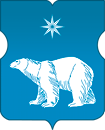 ОТЧЕТглавы управы района Северное Медведковогорода МосквыС.А. Яровенко«О результатах деятельности управы районаСеверное Медведково города Москвы за 2022 год»Уважаемые депутаты, коллеги, жители!В соответствии с Законом города Москвы от 11 июля 2012 г. № 39 «О наделении органов местного самоуправления муниципальных округов в городе Москве отдельными полномочиями города Москвы» и постановлением Правительства Москвы от 10.09.2012 года № 474-ПП «О порядке ежегодного заслушивания Советом депутатов муниципального округа отчета главы управы района и информации руководителей городских организаций» представляю отчет о результатах деятельности управы района Северное Медведково города Москвы за 2022 год.I. О РЕЗУЛЬТАТАХ ДЕЯТЕЛЬНОСТИ УПРАВЫ РАЙОНА ЗА 2022ГОДДеятельность управы района Северное Медведково в 2022 году направлена на повышение комфортности проживания жителей, создание условий для сбалансированного развития района, путем реализации программных мероприятий.Площадь района неизменно составляет 567,6 га, численность постоянно проживающего населения 128 028 человек, жилищный фонд района составляет 243 жилых дома.В сфере благоустройства и жилищно-коммунального хозяйства, праздничного оформления, гаражно-стояночного хозяйства1.1. Благоустройство дворовых территорийВ 2022 году были продолжены работы по комплексному благоустройству дворовых территорий района. Основная часть программы комплексного благоустройства дворовых территорий района на 2022 год была сформирована в конце 2021-го года и утверждена в декабре 2021 года Советом депутатов муниципального округа Северное Медведково.Важной частью нашей работы является благоустройство общественных пространств района. В сентябре 2022 года состоялось открытие обновленного «Парка Яуза». Данная территория стала уникальным пространством, где комфортно жителям любого возраста. Появились пешеходные и велосипедные маршруты, вдоль пойменной части реки проходит экотропа, а у берегов разместились пирсы с зонами отдыха. Так же летом 2022 года завершена реконструкция Медведковского пруда. Благодаря благоустройству решена проблема потерь воды на многие годы вперед. Пруд полностью обновлен, зарыблен, наполнен до нужного уровня воды, берега украшены гранитным камнем, в двух местах водоема созданы зоны биоплато, в которых высажены разновидовые водные растения. Благоустройство проводилось прежде всего по просьбам и заявкам жителей. В 2022 году в районе Северное Медведково было запланировано выполнение благоустройства 8 дворовых территорий в рамках мероприятия «Благоустройство территории жилой застройки» за счет стимулирования управ района на общую сумму 71 185 039,06 рублей по адресам: Грекова ул., д. 8Широкая ул., д. 1 к.1Широкая ул., д.18Широкая ул., д.20Шокальского пр., д.57, к.2Шокальского пр., д.63Шокальского пр., д.63, к.1Шокальского пр., д.67, к.1Выполнены следующие мероприятия:Ремонт асфальтовых покрытий – 710 кв.м;Устройство бортового камня (садового) – 2385 пог.м;Реконструкция детских и спортивных площадок – 18 шт.Замена резинового покрытия на детских и спортивных площадках – 5618 кв.м.Замена МАФ – 564 шт.Кроме того, на 8 дворовых территориях были проведены работы по ремонту асфальтобетонных покрытий «Большими картами»: Широкая ул., д.16Широкая ул., д.18Широкая ул., д.22Шокальского пр., д.57, к.1Шокальского пр., д.57, к.2Шокальского пр., д.63Шокальского пр., д.63, к.1Шокальского пр., д.67, к.1Ремонт проезжей части – 14 215 кв.м.;Ремонт тротуара – 2 415 кв. м.;Устройство новых парковочных карманов – 1 861 кв.м.;Устройство новой тропиночной сети – 2 662  кв.м.;Замена и устройство дорожного и садового бортового камня – 8 807 п.м.	На реализацию данных мероприятий было затрачено 31 554 732,59 рублей.Также за счет экономии средств 1 транша на 1 дворовой территории были проведены работы по ремонту асфальтобетонного покрытия, замене бортового камня, установке лавочек и урн на общую сумму 4 639 203,89 рублей:Шокальского проезд, д.59, к.2.За счет средств 2 транша в 2022 году на 7 дворовых территориях были проведены работы по ремонту асфальтобетонного покрытия и замене бортового камня по адресам на сумму 2 957 932,57 руб:Широкая ул., д. 3 к.4Широкая ул., д. 1 к.2Студеный пр., д. 4 к.4Шокальского пр., д.69Заревый пр-д., д.19Заревый пр-д., д.15Тихомирова ул., д.12, к.1Выполненные работы:Ремонт проезжей части – 1 367,00    кв. м.;Ремонт тротуара – 85  кв. м.;Устройство новой тропиночной сети – 424 кв.м.;Замена и устройство дорожного и садового бортового камня – 783 п.м.Проведено благоустройство 13 дворовых территорий где были проведены работы по ремонту асфальтобетонного покрытия, замене бортового камня и реконструкции контейнерных площадок за счет средств экономии 1 транша СУР, сложившейся от торгов на сумму 7 292 453,63 руб. по адресам:Грекова ул., д. 8Грекова ул., д.22Грекова ул., д.2Тихомирова ул., д.5Северодвинская ул.,13 к.1Тихомирова ул.,12 к.2Широкая ул.,18Широкая ул.,22Широкая ул.,6 к.4Шокальского пр.,59 к.2Шокальского пр.,63Студеный пр, д.6, к.3Студеный пр, д.4, к.5Выполненные работы:Ремонт проезжей части – 2 839  кв. м.;Ремонт тротуара – 640 кв.м.Устройство новой тропиночной сети – 161,5  кв.м.;Замена и устройство дорожного и садового бортового камня – 1 327 п.м.Реконструкция контейнерных площадок – 11 шт.Проведено благоустройство дворовых территорий за счет средств экономии (ремонт АБП большими картами) на 6 дворовых территориях на сумму 4 791 607,02 руб. по адресам:Грекова ул., д.11Полярная ул., д.32Молодцова ул., д.2, к..2Широкая ул., д.17, к.1Широкая ул., д.17, к.3Тихомирова ул., д.12, к.2Выполненные работы:Ремонт проезжей части – 2 107 кв.м.;Ремонт тротуара – 134 кв.м.Устройство новой тропиночной сети – 675  кв.м.;Замена и устройство дорожного и садового бортового камня – 1 345 п.м.Проведено благоустройство дворовых территорий за счет средств экономии 2021 года в рамках программы «ремонт АБП большими картами» на 3 дворовых территориях на сумму 235 397,49 руб. по адресам:Широкая ул., д.6, к.4Полярная ул., д.46Полярная ул., д.34, к.2Выполненные работы:Устройство новой тропиночной сети – 75  кв.м.;Замена и устройство дорожного и садового бортового камня – 114 п.м.Проведено благоустройство дворовых территорий за счет средств экономии 2021 года в рамках программы «Развитие городской среды» на 7 дворовых территориях на сумму 6 447 548,12 руб. по адресам:Широкая ул., д. 25/24Широкая ул., д. 1 к. 1Полярная ул., д. 22 к. 4Широкая ул., д. 1 к. 2Широкая ул., д. 3,к.4Студеный пр., д.4, .к.4Широкая ул., д.1, к.5Выполненные работы:Ремонт проезжей части – 2 400 кв.м.;Ремонт тротуара – 355 кв. м.;Устройство новых парковочных карманов – 549 кв.м.;Устройство новой тропиночной сети – 1 035  кв.м.;Замена и устройство дорожного и садового бортового камня – 1 631 п.м.1.2. Государственная программа г. Москвы "Развитие городской среды" по благоустройству территории сноса гаражей В 2022 году снесено всего 1180 гаражей, на компенсацию потрачено 213 млн. 500 тыс. руб., из них:- по адресу: Северодвинская ул вл 13 - 1066 гаражей;- по адресу: Осташковская ул вл 22 - 114 гаражей;Работа велась в рамках постановления Правительства Москвы от 09.03.2011 N 63-ПП "Об утверждении Положения о порядке осуществления денежной компенсации владельцам сносимых индивидуальных гаражей при освобождении территорий города Москвы".1.3. Благоустройство зон отдыха, в том числе Народных парков	В 2022 году благоустройство зон отдыха, в том числе Народных парков не проводилось.1.4. Благоустройство объектов образования Благоустройство объектов образования в 2022 году не проводилось.1.5. Благоустройство по программе «Мой район»По программе «Мой район» благоустроена площадка для выгула собак по адресу: ул. Тихомирова, д. 7.  Пространство разделили на зоны для маленьких и больших собак, оборудовали дренажную систему, положили износостойкое травяное покрытие, установили МАФы.1.6. Мероприятия в рамках городских субботниковВ весенний период были выполнены работы по уборке и благоустройству территории района, в том числе строительных площадок, торговых и гаражно-стояночных объектов.- 4720 куб. м. вывезено мусора- 20 МАФ отремонтировано - 411 фасадов и цоколей промыто - 295 урн окрашено, 35 урны и 16 контейнерных площадки отремонтированы- 15 объектов ГСК приведены в порядок- 500 пог.м ограждений территории организаций и предприятий, строительных площадок отремонтировано- 1937 пог.м ограждений территории организаций и предприятий, строительных площадок окрашено- на 12 предприятий рынка и услуг проведена промывка витрин- 478 дорожных знаков и указателей промыто и окрашено- 50 объектов соц. сферы приведено в порядок1.7. Озеленение	В 2022 г. на территории района Северное Медведково была произведена посадка деревьев и кустарников на объектах озеленения 3-й категории на 16-ти дворовых территориях по адресам: Широкая ул. 25/24, Студеный пр. 1 к.1, Осташковская ул. 30, Широкая ул. 17 к.1, Сухонская ул. 9, Тихомирова ул. 2, Полярная ул. 52 к.1, Грекова ул. 22, Студеный пр. 32 к.1, Шокальского пр. 27 к.1, Полярная ул. 52 к.2, Студеный пр. 8, Шокальского пр. 67 к.1, Полярная ул. 30 к.3, Тихомирова ул. 15 к.1, Грекова ул. 14 к.1. Всего было высажено 1869 кустарников и 18 деревьев. Дворы украсили такие породы кустарников как: сирень обыкновенная, кизильник блестящий, спирея серая, чубушник венечный. Породы деревьев: декоративная яблоня, западная туя и клён татарский.1.8. Содержание и уборка территории, контейнерных площадок. 	Территория района состоит из 240 дворовых территорий. Общая уборочная площадь дворовых территорий составляет 1 678 655,8 кв.м., из них механизированная уборка – 131 180  кв. м, ручная уборка – 468 062  кв. м.Также на обслуживании ГБУ находится 19 объектов дорожного хозяйства 3-й категории общей уборочной площадью 260 134,45 кв. м. и 1 объект 9-й категории площадью 5 269,9 кв.м. ГБУ «Жилищник района Северное Медведково» осуществляет содержание и текущий ремонт всех объектов дворовых территорий и объектов дорожного хозяйства 3-й и 9-й категорий района и содержание всех озелененных территорий 2-ой категории района. В зимний период времени на территории района ведется работа по уборке снега с тротуаров, дворов, улично-дорожной сети. В первую очередь проводятся работы по уборке входов в подъезды, тротуаров, дорожно-тропиночной сети. Ситуация осложняется наличием припаркованного автотранспорта вдоль межквартальных проездов, улиц, парковочных карманов, что приводит к сужению проезжей части.В уборке территории задействованы 422 человек, из них:- 210 рабочих комплексной уборки;- 75 дворников;- 82 водителя и механизатора- 16 рабочих зеленого хозяйства- 24 дорожных рабочих-15 асфальтобетонщиков	В уборке дворовых территорий используется роторное оборудование в количестве 226 единиц (160 шт. – мотоблоки, 66 шт. – подметальные роторы). 	Весь персонал обеспечен необходимым оборудованием и инвентарём. 	Для уборки как дворовых территорий, так и объектов дорожного хозяйства используется 19 единиц автомобильной техники и 28 единиц самоходной техники.	Во время сильных снегопадов коммунальные службы работают в усиленном режиме: обеспечено круглосуточное дежурство ответственных сотрудников; дворники находятся на подведомственной территории с 6:00 ч. утра.	Для обеспечения безопасности пассажиров наземного транспорта работы по уборке остановок при условиях сильного снегопада проводятся каждые 2-3 часа.	Мероприятия по вывозу снега осуществляются на постоянной основе.Для вывоза твердых бытовых отходов (ТБО) и осуществления раздельного сбора отходов (РСО) от населения ГБУ «Жилищник района Северное Медведково» установлено 257 контейнеров для ТБО и 141 контейнеров для РСО на оборудованных 155 контейнерных площадках. Для вывоза крупногабаритного мусора (КГМ) на дворовой территории установлено 31 бункер-накопитель емкостью 8 куб.м. Вывоз КГМ производится по мере заполнения бункеров мусором на основании заявок мастеров, обслуживающих жилой фонд. Ежедневный вывоз КГМ (среднее значение) составляет – 13 бункеров в день. Управляющей компанией ГБУ «Жилищник района Северное Медведково» проводится ежедневный контроль вывоза ТБО и КГМ.  1.9. Установка опор наружного освещенияВ 2022 году установка опор наружного освещения запланирована в количестве 32 штук по 7 адресам:Молодцова ул., д.2А - 2 шт. (работы перенесены на 2023г.)Шокальского пр., д. 24 - 5 шт. (установлены)Шокальского пр., д. 65 к.2 - 7 шт. (находятся в стадии выполнения)Шокальского пр., д. 18Б - 3 шт. (установлены)Шокальского пр., д. 18 к.2 - 6 шт. (установлены)Сухонская ул., д. 11А – 2 шт. (находятся в стадии выполнения)Тихомирова ул., д. 2 – 7 шт. (работы перенесены на 2023г.)1.10. Подготовка к зиме объектов жилищного фонда, коммунального хозяйства и социально-культурного назначенияНа территории района расположены 243 многоквартирных жилых дома. В управлении ГБУ «Жилищник района Северное Медведково» находятся 209 жилых домов и 1 ЖСК, находящийся на техническом обслуживании.11 домов находятся в управлении ЧУК.22 дома находятся на самоуправлении (ЖСК и ТСЖ). 1 дом – это ведомственное общежитие по адресу: Студеный проезд, д.17.Основой задачей при эксплуатации жилого фонда в зимний период является бесперебойное обеспечение жителей услугами тепло-энерго снабжения, обеспечение комфортного содержания жилого фонда.В распоряжении ГБУ имеется:- 15 тепловых пушек, в том числе 11 электрических и 4 на газовом и жидком топливе.- 5 передвижных электростанций (мощностью от 5 до 50 кВт- 3 шт, от 50 до 400 кВт- 2 шт.).- проведена дополнительная закупка 300 шт. пожарных рукавовДля ликвидации аварийных ситуаций в районе организована круглосуточная аварийная служба, сформированы 4 бригады по 4 человека с графиком работы 1/3.В соответствии с Распоряжением главы управы «О подготовке жилищного фонда к эксплуатации в осенне-зимний период 2022-2022 гг.» выполнение основных работ по подготовке жилищного фонда к эксплуатации в зимний период завершилось в установленный срок.В 2022 году все организационные мероприятия проведены в установленные сроки в соответствии с утвержденными планами и графиками. При формировании плана учитывались:- все аварийные ситуации и сбои за прошедший период;- обращения жителей на непрогрев отопительных приборов;- заявки, поступившие в диспетчерскую службу;- предписания МЖИ.1.11. Работа с управляющими организациями по обеспечению содержания жилищного фонда На территории района Северное Медведково расположены 243 многоквартирных жилых дома. Управление многоквартирными домами осуществляется 27-ю управляющими организациями.Крупнейшей управляющей компанией района является ГБУ «Жилищник района Северное Медведково». В настоящее время в управлении ГБУ «Жилищник района Северное Медведково» находятся 209 жилых домов и 1 ЖСК, находящийся на техническом обслуживании.Также управление МКД в районе осуществляют:•	20 Жилищно-строительных кооператива,•	2 Товарищества собственников жилья на самоуправлении, •	3 частные управляющие компании (ООО «ЖИЛИЩНИК 365» (в управлении находится 3 МКД), ООО «Автограф Групп» (6 МКД); ООО «УК Автограф» (2 МКД));•	1 студенческое общежитие Федерального государственного бюджетного образовательного учреждения высшего образования «Государственный университет землеустройства».1.12. Работа по контролю за состоянием подвалов, чердаков, подъездов, домовладенийУправа района совместно с ГБУ «Жилищник района Северное Медведково» осуществляет контроль за содержанием в технически исправном состоянии подвальных и чердачных помещений и их закрытие. Выполнены мероприятия по обеспечению контроля за чердачными и подвальными помещениями с пульта ОДС посредством датчиков открытия дверей. В целях обеспечения контроля за закрытием подвалов и чердаков ГБУ «Жилищник района Северное Медведково» совместно с сотрудниками ОВД и ОПОП проводит плановые и внеплановые проверки. Данный вопрос находится на постоянном контроле управы района.1.13. Работа с собственниками помещений в МКД Одной из важнейших проблем, стоящих перед учреждением, является проблема задолженности населения по оплате за жилищно-коммунальные услуги. Ежемесячные начисления за ЖКУ составляют более 176,1 миллионов рублей по 37 5988 лицевым счетам, из них 1732 лицевых счета имеют задолженность в размере 109,76 миллионов рублей.Для достижения положительной динамики и снижению дебиторской задолженности жителей района Северное Медведково на постоянной основе поводятся следующие мероприятия.Досудебное взыскание дебиторской задолженности населения, а именно:- в 2022 году направлено 83 247 долговых ЕПД;- произведен автообзвон 26 100 неплательщиков;- направлено должникам 29 876 уведомлений о наличии задолженности на сумму 63,6 млн. руб;- заключено договоров о реструктуризации задолженности в период с 01.01.2022 по 31.12.2022 действующих договоров о реструктуризации задолженности 98 на сумму 10 630 581 рублей 75 коп, из них исполненных в полном объеме в 2022 году 52 шт. на общую сумму 7,3 млн. руб.Судебное взыскание дебиторской задолженности населения:За период с 01.01.2022 по 31.12.2022 подано 931 исковое заявление и заявления о выдаче судебного приказа на общую сумму 70 513 536,91рублей.  В период с 01.01.2022 по 31.12.2022 учреждением получено 610 вступивших в законную силу судебных решений, на сумму взыскания 47 698 428,07 руб.С 01.01.2022 по 31.12.2022 в банки направлено 557 исполнительных документов на общую сумму 39,2 млн. руб.По состоянию на январь 2022 года общая задолженность составляла  -109,76 млн. руб. на декабрь 2022 г. - 56,6 млн. руб. Эффект от проведенных мероприятий в 2022 году составил 53, 1 млн. руб.1.14. Праздничное оформление, вывешивание государственных флагов Основной целью праздничного оформления являлось создание положительного эмоционального настроения у жителей и гостей столицы, гармоничное сочетание праздничных конструкций и элементов с городской средой. Управа района координировала и обеспечивала работу по праздничному и тематическому оформлению подведомственных организаций и предприятий в соответствии с городской Концепцией праздничного оформления города Москвы. Объектами праздничного оформления служили территории улиц, фасады зданий, витрины объектов потребительского рынка и услуг, промышленных предприятий, банков, автозаправочных станций, организаций различных форм собственности, в том числе учреждений образования, культуры, здравоохранения, физической культуры и спорта, и прилегающие к ним территории. В соответствии с адресной программой все вышеперечисленные объекты своевременно украшались в период праздников, несмотря на отмену всех торжественных и иных федеральных и городских мероприятий из-за введения карантинных мер.В сфере имущественно-земельных и жилищных отношений, выявление освободившейся жилой площади, самовольно занятой жилой площади2.1. Выявление самовольного строительства и незаконно размещенных некапитальных объектовВыявление объектов самовольного строительства и незаконно размещенных некапитальных объектов осуществляется управой района в постоянном режиме.Так, за 2022 год в рамках реализации постановления Правительства Москвы от 02.11.2012 № 614-ПП «Об утверждении Положения о взаимодействии органов исполнительной власти города Москвы при организации работы по освобождению земельных участков от незаконно размещенных на них объектов, не являющихся объектами капитального строительства, в том числе осуществлению демонтажа и (или) перемещения таких объектов» выявлено 13 объектов самовольного строительства, а также 2 объекта в рамках реализации постановления Правительства Москвы от 11.12.2013 № 819-ПП «Об утверждении Положения о взаимодействии органов исполнительной власти города Москвы при организации работы по выявлению и пресечению незаконного (нецелевого) использования земельных участков».2.2. Выявление освободившейся жилой площади, самовольно занятой площадиВ 2022 году продолжалась работа по выявлению освободившейся площади.В случае выявления указанных фактов на территории. района, Департамент городского имущества города Москвы информирует управу района и далее порядок действий определяет департамент, проводится комиссионная проверка с участием представителя УК.По состоянию на 31 декабря 2022 незаконно занятые свободные жилые помещения не выявлены. 3. В сфере градостроительной деятельности, строительства, транспорта и дорожно-транспортной инфраструктуры3.1. В сфере транспорта и дорожно-транспортной инфраструктурыЗа период 2022 года на территории района Северное Медведково города Москвы реализованы следующие строительно-монтажные работы направленные на повышение безопасности дорожного движения:3.2. О работе по выявлению и вывозу брошенного, разукомплектованного транспортного средства БРТС в районе Северное МедведковоВ соответствии с постановлением Правительства Москвы от 23.09.2014г. № 569-ПП «О порядке выявления, перемещения, временного хранения и утилизации брошенных, в том числе разукомплектованных, транспортных средств в городе Москве», за 2022 год управой района выявлено 108 единиц техники, из которых 26 признаны БРТС.14 единиц приведено в порядок. 12 единиц перемещены на стоянку временного хранения, из них 1 возвращена владельцу.3.3. В области строительства и жилищной политикиВ 2022 году построен 1 объект: «Транспортная развязка на пересечении МКАД с Осташковским ш.».В 2023 году планируется ввести в эксплуатацию технологический центр «PNK парк Медведково», Чермянская ул. д. 4, ведутся отделочные работы, планируемый срок ввода: 22.06.2023.В настоящее время на территории района также проводятся работы по строительству:- ЖК «ПОЛАР», Полярная ул. вл. 39, жилая застройка с объектами социальной инфраструктуры с подземной автостоянкой, срок ввода 2026 год;- Шокальского пр. вл. 28А. Жилой дом с инженерными сетями и благоустройством территории, срок ввода 2024 год. В области жилищного строительства (в том числе строительство домов для целей переселения домов «сносимых серий»):В настоящее время проходит отселение жилого дома по адресу: Широкая ул., д. 10, к. 1. (215 квартир). 88 семей переехало. 130 квартир подлежат отселению. В целях антитеррористической и противопожарной защиты входные двери отселенных квартир заварены и опечатаны. 4. Капитальный ремонт по программе Выборочного капитального ремонтаВ 2022 году силами ГБУ «Жилищник района Северное Медведково» выполнялся капитальный ремонт в жилых домах в районе Северное Медведково по 5-ти адресам: ул. Грекова, дом 1, Заревый пр-д, дом 8 корп.1 ,  ул. Сухонская, дом 15, ул. Широкая, дом 16, 20 .По всем адресам выполнены работы по замене магистральных трубопроводов ХВС, ГВС, Центрального отопления и канализации, а также ремонту подвалов.  Работы по замене кровли выполнены по Заревому пр., д. 8к.1. На 2023 год перенесены работы по ремонту кровли по адресу: ул. Сухонская, дом 15  и ремонту фасадов  по адресам ул. Грекова, дом 1, Заревый пр., дом 8, к.1 и ул. Сухонская, д. 15.В 2022 году работы по Региональной программе капитального ремонта в районе Северное Медведково подрядными организациями Фонда капитального ремонта были выполнены работы по капитальному ремонту в 12-ти домах:ООО «БИРСС-СТРОЙ»ул. Грекова, д. 18, к. 3(выполнены работы по ремонту кровли и фасада)ООО «РЕМСТРОЙ»Заревый пр-д, д. 4Заревый пр-д, д. 6(выполнены работы по замене магистралей холодного, горячего водоснабжения, центрального отопления, канализации, мусоропровода, кровли, фасада, подвала, электроснабжения, находятся в стадии завершения работы по ремонту подъездов).Студеный пр-д, д. 8(выполнены работы по ремонту кровли и фасада)ООО «МСК ГРУПП»Заревый пр-д, д 5, к. 3ул. Широкая, д. 1, к. 5(выполнены работы по замене магистралей холодного, горячего водоснабжения, центрального отопления, канализации, кровли, фасада, подвала).ООО «МСН»Студеный пр-д, д. 13(выполнены работы по замене магистралей холодного, горячего водоснабжения, центрального отопления, канализации, подвала).ООО «Паритет»ул. Широкая, д. 18(выполнены работы по ремонту фасада)ООО «СПОРТСТРОЙ»пр-д Шокальского, д. 53(выполнены работы по ремонту кровли и фасада)ООО «ТРОИЦКОЕ»пр-д Шокальского, д. 63, к. 1(выполнены работы по замене магистралей холодного, горячего водоснабжения, центрального отопления, канализации, фасада, подвала, ведутся работы по ремонту электроснабжения).пр-д Шокальского, д. 19(выполнены работы по ремонту фасада)ООО "СОЗДАНИЕ"Студеный пр-д, д. 38, к. 2(выполнены работы по замене магистралей холодного, горячего водоснабжения, центрального отопления, канализации, кровли, фасада, подвала).5.В социальной области5.1. Ремонт квартир льготных категорий граждан, приспособление квартир инвалидов-колясочниковВ 2022 году были отремонтированы 3 квартиры инвалидов-колясочников: - Терешиной Анна Юрьевна (ул. Широкаяа, д. 19-2-71, за счет средств СЭРР на сумму 758 500,26 руб.), - Климовой Надежде Юрьевне (ул. Тихомирова д. 19-1-2, за счет средств СЭРР на сумму на сумму 90 054,55 руб.),- Гатиной Эльвире Ильдусовне (ул. Грекова 14-1-1, за счет средств СЭРР на сумму 125 581,07 руб.),Общая сумма затрат на ремонт квартир инвалидов-колясочников, в 2022г. составила 974 135,88 руб.5.2. Оказание адресной социальной помощи гражданам, оказавшимся в трудной жизненной ситуацииЗа отчётный период разовую материальную (денежную) помощь за счет средств, предоставляемых управе получили 9 человек на общую сумму 
134 500,00 рублей.5.3. Участие в работе по приспособлению общественной инфраструктуры для инвалидов и других маломобильных групп населенияВ 2022 году в целях формирования безбарьерной среды для маломобильных групп населения по адресу Заревый проезд д. 8 к.1, был установлен пандус (монтаж пандуса из стали с устройством металлических поручней) на сумму 355 600,00 руб. за счет средств СЭРР.5.4. Досугово-воспитательная работа управы. Работа с Молодежной палатой.В 2022 году в Северо-Восточном административном округе города Москвы произошла реорганизация спортивно-досуговых государственных бюджетных учреждений, подведомственных префектуре СВАО и наш «Центр досуга и спорта «Паллада» стал филиалом «Паллада» ГБУ «Спортивно-досуговый центр «Кентавр».Также в 2022 году реорганизация коснулась учреждений культуры, в результате дома культуры и библиотеки стали филиалами Государственного бюджетного учреждения города Москвы «Объединение культурных центров Северо-Восточного административного округа».В «СДЦ «Кентавр» филиал «Паллада» функционируют 10 досуговых кружков и клубов самой разнообразной направленности: художественно-эстетического, декоративно-прикладного и изобразительного творчества, литературно-музыкальный клуб, клуб настольных игр, вокальные и танцевальные студии. Участниками являются жители района самого разного возраста, от детей с 6 лет до пенсионеров, в количестве 216 человек.Все занятия в данных досуговых формированиях проводятся на бесплатной основе.Работа по организации и проведению досуговых и социально-воспитательных мероприятий проводится в соответствии с календарным планом, в который включены мероприятия в рамках памятных календарных, юбилейных дат, борьбы с курением и наркоманией, комплексным планом по гармонизации межэтнических и межконфессиональных отношений в районе Северное Медведково, профилактикой ксенофобии и экстремизма. Среди них тематические и литературно-музыкальные праздники, поэтические вечера, художественные выставки, творческие конкурсы и мастер-классы различной направленности, а также молодежные акции, «круглые столы», профилактические лекции.В течение года на территории района Учреждением проведено более 40 досуговых мероприятий, из которых наиболее значимые: Музыкально-поэтическая программа "Рождественская звезда", Турнир по настольным играм «Мы выбираем жизнь» , 4 изобразительных конкурса для детей и подростков, смотр-конкурс художественного творчества-2022, литературный вечер «Мир без насилия», день открытых дверей, мастер-классы, познавательные викторины,  вечера памяти и музыкальные праздники к памятным датам для жителей района.В рамках противодействия распространения COVID-19, часть мероприятий было проведено в дистанционном формате, что позволило привлечь новых жителей района к мероприятиям и занятиям досуговой направленности.ГБУ «СДЦ «Кентавр» филиал «Паллада» участвует в проекте «Московское долголетие». Для жителей города Москвы пенсионного возраста проводились занятия по рисованию и пению.Охват населения:Участников досуговых мероприятий, проведенных ГБУ ЦДС «Паллада» в 2022 году, насчитывалось около 1000 человек.С 2015 года в районе Северное Медведково работает Молодёжная палата.В рамках военно-патриотической работы в течение года к памятным датам Молодежная палата проводила мемориально-патронатные акции по уходу за памятниками, мемориальными досками и памятными знаками.В 2022 г. члены Молодежной палаты помогали коммунальным службам в расчистке снегопада.  Молодые парламентарии активно участвуют в благоустройстве района. Так членами молодежной палаты постоянно посещаются субботники, совместно с ГБУ «Жилищник района Северное Медведково» осуществляют высадку цветов, кустарника и деревьев. В рамках борьбы с употреблением наркотических веществ среди молодежи, молодые парламентарии регулярно осуществляют антинаркотические рейды с целью выявления вандальных надписей, побуждающих к употреблению/распространению наркотических веществ. При обнаружении данные надписи устраняются собственными силами или передается заявка об устранении в ГБУ «Жилищник».02.02.2022, 22.06.2022 Молодежная палата района Северное Медведково совместно с управой района, Советом депутатов, ГБУ ЦДС «Паллада» и советами ветеранов провели памятную акцию «Свеча памяти». Возложения состоялись у памятника «Скорбящая мать» в Сквере 50-летия ВЛКСМ. Постоянным мероприятием также стало проведение веревочного курса «Северные манёвры», совместно со школой веревочного спорта «Первый узел». В рамках данного курса население района имеет возможность познакомится с сайклом, спортивным ориентированием, а также научиться вязать простые, но иногда очень спасающие в бытовом моменте узлы. В 2022 году такие мероприятия прошли: 05.06, 29.07, а также 26.08 в рамках фестиваля ко дню физкультурника «Железный медведь».В рамках программы Мэра «Мой район» полностью силами парламентариев в качестве организаторов проведено 16 мероприятий «Наш двор: добрые соседи» в период с июня 2022 по июль 2022. Уже укоренившейся традицией стали походы каждое прощеное воскресенье в бытовой городок ГБУ «Жилищник района Северное Медведково» (в 2022 году – 7 марта), с масленичными угощениями – блинами. Такие встречи стали постоянной традицией и укрепляют добрые отношения с трудовыми мигрантами, работающими на территории района.В рамках работы по поддержке мобилизованных в зону СВО молодые парламентарии организованно передавали гуманитарную помощь, провиант, книги, одежду, а также дежурили в военкомате в качестве волонтеров.В рамках организации работы по улучшению межнациональных и межконфессиональных отношений 13 ноября состоялся показ фильма «Великая победа» для мигрантов, проживающих на территории бытового городка, а 6 декабря молодые парламентарии совместно с управой района и русским географическим обществом организовали для мигрантов лекцию о Ю.М. Шокальском. Молодые парламентарии района Северное Медведково на постоянной основе активно участвуют в выборной деятельности, в качестве членов УИК, наблюдателей.Всего за 2022 год проведено – 43 мероприятия (все мероприятия были проведены для жителей района).5.5. Работа комиссии по делам несовершеннолетнихВ течение 2022 г. комиссия по делам несовершеннолетних и защите их прав района Северное Медведково осуществляла работу по профилактике безнадзорности, беспризорности и правонарушений несовершеннолетних. Работа комиссии носила комплексный характер и была направлена на:- координацию межведомственного взаимодействия органов и учреждений системы профилактики; - выявление и анализ причин и условий, способствующих безнадзорности и правонарушениям несовершеннолетних;- защиту прав и законных интересов несовершеннолетних, профилактику антиобщественного поведения подростков, пропаганду нравственных ценностей и здорового образа жизни - обобщение информационно-аналитических и статистических сведений, характеризующих деятельность всех субъектов системы профилактики.Комиссия по делам несовершеннолетних и защите их прав района Северное Медведково, в целях пресечения административных правонарушений, профилактики распространения наркотических средств и психотропных веществ среди несовершеннолетних, а также с целью оздоровления обстановки в семьях, состоящих на учете, совместно с ОДН ОМВД района, ГБУ ЦСПС и Д «Диалог», ОСЗН района и представителем ОПОП проводят систематические рейды по местам отдыха и скопления молодежи в районе и проверки неблагополучных семей. По результатам проверки к родителям принимаются соответствующие меры воздействия в рамках действующего законодательства. КДН и ЗП района Северное Медведково совместно с ОДН ОМВД района Северное Медведково организовывает в ГБОУ СОШ профилактические лекции по пропаганде здорового образа жизни, а также разъяснению прав и обязанностей несовершеннолетних, в соответствии с действующим законодательством РФ, доведению информации до несовершеннолетних о службах города, оказывающих экстренную психологическую и иную помощь жертвам жестокого обращения.В течении 2022 года в комиссию поступило и было рассмотрено 167 административных протоколов в отношении несовершеннолетних, а также взрослых лиц.Комиссия принимает участие в подготовке и проведении заседаний районных КДН и ЗП. Всего проведено 24 заседаний комиссий. По итогам рассмотрения дел наложено штрафов на сумму – 71 500 рублей.5.6. Ремонт жилых помещений для детей-сирот и детей, оставшихся без попечения родителей.В 2022 году была отремонтирована 1 квартира ребенка-сироты: - Морозову Дмитрию Юрьевичу (пр. Студеный, д. 38-1-85, на сумму 
398 549,80 руб., бюджет управы).5.7. Ремонт, оснащение мебелью и офисной техникой помещений Совета ВетерановУправой района ежегодно оказывается помощь районному совету ветеранов. Помещения, выделенные под работу Советов, оснащены офисной техникой, мебелью. За отчетный период для нужд Советов ветеранов приобретены канцтовары, офисная бумага, расходные материалы для компьютерного оборудования, хозяйственные товары и прочие товарно-материальные ценности для обеспечения деятельности на сумму 207 502,60 руб.Оформлена годовая подписка на периодические подписные издания: на журнал «Здоровый образ жизни» и «Ветеран» на сумму 56 277,54 руб.Оплачены коммунальные услуги на сумму 427 556,02 руб., оплата стационарной связи и услуг интернета на сумму 231 935,56 руб. Услуги по содержанию общего имущества МКД составили 154 044,00 руб. Расходы на электромонтажные работы для перехода на прямые договора с АО Мосэнергосбыт, по помещениям в которых расположены Советы Ветеранов района Северное Медведково, составили 610 360,36 руб.Закуплено оборудование для обеспечения работы с ветеранами района Северное Медведково на сумму47 020,00 руб.Выполнен ремонт помещения по адресу: ул. Широкая, д.13, корп.1 на сумму 711 124,43 руб.Таким образом, в 2022 году, на содержание, коммунальные услуги, услуги связи, материально-техническое обсечение и ремонт нежилых помещений, занимаемых Советами Ветеранов, управой района было заключено контрактов на сумму 2 351 074,56 руб.5.8. Физкультурно-оздоровительная работа управыВ области развития физической культуры и спорта деятельность управы района была направлена на создание благоприятных условий для удовлетворения потребности жителей в физическом совершенствовании, активном досуге, занятиях доступными видами спорта.В зимний период 2022-2023 гг. в целях создания условий для зимнего отдыха жителей на спортивных площадках были залиты и работали 2 катка с искусственным льдом с отапливаемым помещением для переодевания, пунктами питания и проката и 7 катков с естественным льдом.На территории района функционирует Государственное бюджетное учреждение города Москвы «Спортивно-досуговый центр «Кентавр» филиал «Паллада», которое работает по двум основным направлениям: спортивная и досуговая деятельность с населением по месту жительства. В 11 спортивных секциях занимается 450 человек, в 10 кружках по досугу - 216 жителей. Охват населения по этим направлениям, включая участников мероприятий, проводимых ГБУ  «СДЦ «Кентавр» филиал «Паллада» - около 2700 человек.В течение года на территории района Учреждением проведено 40 спортивно-массовых мероприятий, из которых наиболее значимые:- Открытый турнир среди молодежи допризывного возраста, посвященный Дню защитника Отечества;- Веселая эстафета, посвященная международному женскому дню 8 марта;- Открытый турнир по армспорту, посвященный всероссийскому Дню космонавтики;- Турнир по спортивным играм, посвященный дню Победы;- Веселые старты в рамках открытия летнего оздоровительного сезона и празднования Дня защиты детей;- Открытый турнир по настольному теннису, посвященный Дню России;- Праздник двора «Дорогая моя столица», посвященный Дню города;- соревнования среди семей района под девизом «Всей семьей за здоровьем»;- первый этап Спартакиады по месту жительства «Московский двор – спортивный двор», куда входят соревнования по шашкам и шахматам, настольному теннису, футболу.Особой популярностью у жителей района пользуются спортивные праздники двора, товарищеские матчи по футболу и хоккею, открытые турниры по городошному спорту, дискотеки на льду.В ГБУ «СДЦ «Кентавр» филиал «Паллада» работают секции по баскетболу, атлетической гимнастике, аэробике, фитнесу, футболу, армспорту, шашкам и шахматам. На базе Государственного бюджетного учреждения «Спортивно-досуговый центр «Кентавр» филиал «Паллада» организован семейный спортивный клуб «Урсус», который пользуется большой популярностью среди жителей разного возраста – здесь проходят занятия по ОФП, настольному теннису, дартсу.В целях популяризации и развития велоспорта функционирует клуб «Равновесие».ГБУ «СДЦ «Кентавр» филиал «Паллада» участвует в проекте «Московское долголетие». Для людей пенсионного возраста проводились занятия по оздоровительной гимнастике и танцам.6.Работа с нестационарными торговыми объектами, пресечение несанкционированной торговлиНа территории района Северное Медведково размещен 20 нестационарных торговых объектов (далее - НТО). Из них:Круглогодичного размещения: - 15 НТО со специализацией «Печать», - 2 НТО «Мороженое», - 1 НТО «Бытовые услуги», 2 сезонных НТО: - елочный базар (период размещения с 20 по 31 декабря),- тележка «Мороженое» (период размещения с 1 апреля по 1 ноября).В настоящее время в Москве проходят мероприятия по совершенствованию порядка размещения нестационарных торговых объектов распространения периодической печатной продукции.Районом был полностью выполнен план по установке объектов данной специализации. За 2022 год управой района Северное Медведково оформлен материал по признакам совершения гражданами административного правонарушения по ст. 11.13 Кодекса города Москвы об административных правонарушениях в количестве 39 протоколов, из них по части 2 ст. 11.13 (повторное правонарушение) – 28 протокола.Наложено 39 штрафов на сумму 167 тыс. 500 руб. Взыскано 162 тыс. 500 руб.7.Организация деятельности ОПОП Комплекс вопросов противодействия терроризму, обеспечения безопасности жителей района, охраны общественного порядка ведется в управе района при непосредственном взаимодействии с Советами Общественных пунктов охраны порядка и народной дружиной. На территории района создано 8 ОПОП, которые размещены в 10 нежилых помещениях. В 2022 г. на содержание, услуги связи, коммунальные услуги, материально-техническое обеспечение ОПОП было израсходовано бюджетных средств на сумму 2 311 195,13 руб.Все пункты обеспечены оргтехникой (имеются принтеры, компьютеры, сканеры), телефонизированы, обеспечены доступом в сеть Интернет.Основными направлениями взаимодействия управы района, ОМВД и народной дружины в решении задач по обеспечению общественного порядка, предупреждению и пресечению преступлений и административных правонарушений являются:1.	Ежедневное проведение на территории района совместных мероприятий по обеспечению правопорядка силами сотрудников полиции и народных дружинников;2.	Обеспечение общественного порядка и безопасности при проведении массовых и публичных мероприятий;3.	Проведение на территории района совместных специальных и оперативно-профилактических мероприятий по борьбе с правонарушениями;4.	Совместное проведение правового и специального обучения, аттестации народных дружинников, иных мероприятий по формированию и организации деятельности народных дружин, обеспечению их готовности к выполнению поставленных задач.8.Участие в работе по предупреждению и ликвидации чрезвычайных ситуаций и обеспечению пожарной безопасностиРабота по предупреждению ЧС строится в плановом порядке. Основной задачей является профилактическая работа с жителями, в особенности с гражданами, склонными к асоциальному образу жизни. Отработка квартир проводится в праздничные и выходные дни группами, включающими сотрудников полиции, Управления по СВАО ГУ МЧС России по г. Москве и управы района.Для подготовки населения на территории района функционируют 3 учебно-консультационных пункта по адресам: ул. Грекова, д.9, Заревый пр., д.15, к.2, ул. Осташковская, д.28, где 2 раза в неделю проводятся занятия и консультации с неработающим населением. Все они укомплектованы средствами наглядной агитации, техническими средствами пропаганды, образцами имущества ГО и приборами. Управой района регулярно проводятся встречи с населением, оперативные совещания, а также систематическое размещение публикаций по предупреждению возможных чрезвычайных ситуаций на сайте управы и на уличных информационных стендах. В 2022 году были проведены 2 командно-штабные тренировки: смотр учебно-консультационных пунктов и смотр конкурс защитных сооружений гражданской обороны.В 2022 году на территории района Северное Медведково города Москвы крупных пожаров не произошло.Проведено: - 7 заседания комиссии по предупреждению и ликвидации чрезвычайных ситуаций и обеспечению пожарной безопасности (КЧСиПБ); - 4 заседания постоянно действующей группы по профилактике терроризма, ликвидации и минимизации последствий его проявления; - 2 заседания комиссии по повышению устойчивости функционирования объектов экономики и инфраструктуры района Северное Медведково города Москвы.Основные задачи на заседаниях были поставлены по проверке противопожарного состояния социально-значимых объектов и объектов с круглосуточным пребыванием людей, а также обращалось особое внимание на проведение занятий в многофункциональных школах по вопросам предупреждения ЧС и возникновения пожаров.На базе ГБУ «Жилищник района Северное Медведково» по адресу: ул. Грекова., д. 9 создана дежурно-диспетчерская служба (ДДС). Она объединяет информацию 10 ДС.ДДС района Северное Медведково является вышестоящим органом повседневного управления для ДДС предприятий и организаций района Северное Медведково по вопросам сбора, обработки и обмена информацией о ЧС и совместных действий при угрозе или возникновении ЧС. Она предназначена для приема-передачи сигналов на изменения режимов функционирования МГСЧС, приема сообщений о пожарах, авариях, катастрофах, стихийных бедствиях и других ЧС от населения и организаций, оперативного реагирования и координации совместных действий дежурно-диспетчерских служб предприятий и организаций района, аварийно-спасательных и других сил постоянной готовности в условиях ЧС.В 2022 году расходы на обеспечение мероприятий по гражданской обороне, предупреждению чрезвычайных ситуаций, израсходовано средств бюджета на сумму 606 322,27 рублей:- Поставка товара для обеспечения мероприятий по гражданской обороне и предупреждению чрезвычайных ситуаций района Северное Медведково города Москвы – 46 128,86 руб.,- Поставка запасов для нужд гражданской обороны и ЧС – 560 193,41 руб.9. Назначение мест отбывания наказания по исправительным и обязательным работамВ 2022 году управа района оказывала содействие в трудоустройстве граждан по исправительным и обязательным работам. При согласовании с Отделом исполнения наказаний ФКУ «УИИ УФСИН России по г. Москве» были определены организации района - ГБУ «Жилищник района Северное Медведково» и ООО «ГОАР 2002». Всего на предприятиях района в 2022 году было трудоустроено 37 осужденных к исправительным работам. II. О ВЗАИМОДЕЙСТВИИ УПРАВЫ РАЙОНА И ЖИТЕЛЕЙ РАЙОНА ПО РЕШЕНИЮ ВОПРОСОВ СОЦИАЛЬНО- ЭКОНОМИЧЕСКОГО РАЗВИТИЯ РАЙОНА1.Работа с обращениями жителей района Северное МедведковоЗа прошедший год в управу района поступило 3831 обращение. Количество полученных обращений увеличилось по сравнению с аналогичным периодом 2021 года (3003 обращения). Рост обусловлен значительным поступлением обращений от Каменского Д.В., Новожилова А.П. по различным вопросам – содержание МКД, уборка территории, вывоз снега, ремонт асфальтового покрытия, содержание детских площадок, удаление несанкционированных надписей с фасадов зданий и др. Тем не менее, в управе района Северное Медведково обеспечен должный контроль при работе с обращениями граждан.Тематика распределилась следующим образом:Количество обращений жителей по вопросам жилищно-коммунального хозяйства - 2544, в том числе по вопросам содержания и эксплуатации жилого фонда, вывоза мусора, функционирования лифтового хозяйства, водоснабжения, оплаты ЖКУ, благоустройства.Вопросы социального обеспечения - 207 обращений. Наибольшее количество обращений в данном разделе связано с поддержкой малообеспеченных категорий населения. Из них 104 обращения о предоставлении билетов на новогодние представления для детей.Транспорт, связь и гаражное хозяйство затрагиваются в 245 обращениях, вопросы содержания гаражей и автостоянок – 74 обращения, организация дорожного движения и улично-дорожной сети – 47 обращений, использование придомовой территории автомобилистами (в том числе парковка на тротуарах) – 30 обращений.Архитектура и строительство – 42 обращения.За отчетный период поступило 6 коллективных обращений (за 2021 год – 3).Обращения поступили по вопросам:- размещение строительного городка по адресу: пр. Шокальского, 27-1, - снос автостоянки по адресу: пр. Шокальского, вл 63-65,- установка пандуса по адресу: ул. Грекова, 7,- благодарность дворнику по адресу: Заревый пр, 10,- ремонт дома по адресу: ул. Сухонская, 15,- ремонт входной двери по адресу: пр. Шокальского, 61-1За 2022 год поступило 8 повторных обращений (в 2021 – 12 обращений).Также поступило 14 обращений со словами благодарности.В 2022 году в личный кабинет управы района Северное Медведково на централизованный информационный портал "Наш город" поступило 695 обращений. Наиболее комментируемыми темами стали: - неубранная городская территория – 153 обращения,- ненадлежащий уход за зелеными насаждениями на проезжей части/тротуаре - 106 обращений, - брошенный разукомплектованный автомобиль во дворе - 88 обращений,- неисправность элементов освещения во дворе - 34 обращения.2. Встречи главы управы с населением районаС марта 2020 году все встречи с населением были отменены в связи с введением карантинного режима по причине угрозы распространения COVID-19. 3. Информирование жителей. Опросы мнения жителей по вопросам деятельности управы с использованием проекта «Активный гражданин»Информирование жителей ведется посредством официального сайта управы района, социальных сетей «ВК», «Телеграм» и уличных информационных стендов, расположенных на территории района.Также посредством портала «Активный гражданин» проходили опросы мнения жителей на тему благоустройства территории района. Так в 2022 г., согласно опросам мнений жителей по вопросам благоустройства дворовых территорий, победили адреса: ул. пр. Шокальского д.63 корп.1, д.67, к.1, Широкая ул., д.20, по которым проведено комплексное благоустройство дворовых территорий.Приблизительная стоимость благоустройства всех дворовых территорий: 16 796 359,11 руб.Благоустройство проведено в полном объёме: выполнены работы по ремонту АБП проезда, замене АБП на тротуаре, замене дорожных бортовых камней и установке садового бортового камня., замене уличной мебели, замене резинового покрытия, садового бортового камня, малых архитектурных форм на детских площадках.3.1. Официальный сайт управы района Северное МедведковоВ последнее время у жителей района появляется все больше возможностей применять Интернет для общения с органами власти. Управа имеет свой официальный сайт http://smedvedkovo.mos.ru/. Для расширения зоны информирования населения на портале еженедельно обновляется информация о проводимых мероприятиях в районе. В разделах портала размещена информация о районе, фото и видео материалы, электронная версия районной газеты, информация по основным направлениям деятельности управы, публикации прокуратуры, МЧС, других организаций.На портале существует раздел «Электронная приемная», позволяющий задать вопрос главе управы района. Поступившие обращения рассматриваются в сроки, установленные Федеральным Законом «О порядке рассмотрения обращений граждан РФ». Ответ заявителю направляется на электронный адрес. Данная форма взаимодействия является на сегодняшний день самой актуальной и динамично развивающейся, она также позволяет быстро реагировать на предложения и жалобы жителей. 4. Взаимодействие управы района с органами местного самоуправленияДеятельность управы района Северное Медведково как органа исполнительной власти невозможна без тесного взаимодействия с органами местного самоуправления. Всё, что намечено сделать в районе, предварительно утверждается на Совете депутатов муниципального округа Северное Медведково. Хотелось бы отметить слаженную и результативную работу по взаимодействию в решении важных вопросов с главой муниципального округа Сапроновым Александром Сергеевичем и депутатами Совета депутатов.В 2022 году активно проходило обсуждение с депутатами вопросов реализации мероприятий по благоустройству территории района. На основании обращений и пожеланий депутатов и жителей района формируется Программа благоустройства территории района на каждый год.5. Участие в работе по организации призыва на военную службу жителей муниципального округа Северное МедведковоВ соответствии с постановлением главы муниципального округа Северное Медведково в 2022 году проведены 2 кампании по призыву в ряды Вооружённых Сил Российской Федерации жителей района Северное Медведково: с 1 апреля по 15 июля (весенняя) и с 1 ноября по 31 декабря (осенняя). Состоялось 20 заседаний призывных комиссий. Заседания Призывных комиссий района Северное Медведково проводились председателем призывной комиссии по утверждённым графикам без нарушений. Установленные задания на призыв в ряды Вооружённых Сил Российской Федерации граждан в 2022 году выполнены на 100%. Управой района Северное Медведково совместно с руководителями, ответственными за организацию призыва, регулярно проводились рабочие группы по вопросам организации и активизации работы с целью полного выполнения планов призыва. Благодаря тесному взаимодействию с ОВД района Северное Медведково были разысканы и доставлены в военный комиссариат г. Москвы по Бабушкинскому району 22 призывника, уклоняющихся от призыва на военную службу.6. Общественные советники главы управыВ 2022 году завершен набор общественных советников главы управы района. Сейчас их количество составляет 273 человека. Общественные советники – это жители города Москвы, принимающие добровольное участие в осуществлении общественного контроля, создания благоприятной среды проживания, повышения качества взаимодействия органов исполнительной власти города Москвы с населением города Москвы (постановление Правительства Москвы от 24.12.2013 года № 894-ПП).Общественные советники взаимодействуют с органами исполнительной власти города Москвы, органами местного самоуправления, с правоохранительными органами по вопросам обеспечения общественного порядка, с ТСЖ, советами многоквартирного дома, управляющими компаниями, эксплуатирующими организациями, некоммерческими организациями и инициативными группами. Общественные советники принимали участие в проведении тематических круглых столов, посещали психологические тренинги «Личностного роста», курсы «Компьютерной грамотности, регистрации в социальных сетях». Также общественные советники принимали активное участие в оказании благотворительной помощи для участников СВО. Председателем районного Совета общественных советников избрана Прописнова Анастасия Сергеевна, заведующий сектором по работе с населением ГБУ СДЦ «Кентавр» филиал «Паллада».Общественными советниками района проводилась обширная работа по:- информированию жителей о предстоящих мероприятиях и событиях (встречах, собраниях и праздниках);- разъяснению среди населения о тех или иных инициативах, нормативных актах, действиях органов власти;- опросу жителей района, выявлению их отношения к той или иной инициативе для последующего доведения этой информации до сведения главы управы с целью коррекции действий власти и принятия правильного управленческого решения;- мониторингу и контролю выполнения поручений главы района в вопросах благоустройства;- оказанию помощи органам внутренних дел в выявлении неблагополучных «резиновых» квартир, нарушений общественного порядка или предпосылок к этому;- оказанию помощи управе района и социальным службам в выявлении жителей, нуждающихся в дополнительных мерах социальной и медицинской поддержки;- осуществлению контроля за распространением информации на территории (своевременной доставки газет, наличию и обновлению информации на стендах, контроль за незаконным распространением информации и рекламы).Советники района активно освещают свою общественную деятельность в социальных сетях. Благодаря неравнодушию общественных советников были решены многие вопросы доступной среды для инвалидов-колясочников, проживающих в районе. Ведется активная работа с жителями района Северное Медведково по выявлению фактов несанкционированной торговли, недобросовестного ремонта и благоустройства, уборки территории, необходимости установки подъемных платформ для инвалидов.По итогам 2022 года 87 человек - активных жителей и общественных советников были награждены грамотами и подарками за активное участие в жизни района.7. Публичные слушания, общественные обсуждения, проведенные на территории района в 2022 годуВ 2022 году публичные слушания в управе района не проводились. III. ОТВЕТЫ НА ВОПРОСЫ, ПОСТАВЛЕННЫЕ В ПИСЬМЕННОМ ВИДЕ СОВЕТОМ ДЕПУТАТОВ МО СЕВЕРНОЕ МЕДВЕДКОВОВопрос№1: Прошу Вас дать разъяснения по вопросу, касающегося водосточной трубы на крыше почтового отделения по адресу: ул. Широкая, д.1, корп. 1. Что будет предпринято в случае невыполнения директив, данных Почте РФ и фирме «Стройинвест»?Ответ:Встроенно-пристроенная часть нежилого помещения «Почты России», расположенного по адресу: ул. Широкая, д. 1, к. 1, не относится к общедомовому имуществу многоквартирного дома. На основании этого работы по ремонту системы водостока производятся за счет средств собственника данного помещения. В связи с тем, что система водостока и труба демонтированы сотрудниками «Почты России», управой района Северное Медведково выдано представителям «Почты России» уведомление о необходимости восстановления системы водостока и ремонт водосточной трубы. В случае невыполнения соблюдения требований постановления Правительства Москвы от 09.11.1999 №1018 «Об утверждении правил санитарного содержания территорий, организации уборки и обеспечения чистоты и порядка в г. Москве» управой района Северное Медведково  будет направлена информация в Административно-техническую  инспекцию по Северо-Восточному административному округу о  нарушении статьи 8.2 ч.2 Закона г. Москвы от 21.11.2007 N 45 (ред. от 14.12.2022) "Кодекс города Москвы об административных правонарушениях".Вопрос№2:Планируется ли построить коммерческий медцентр около северного вестибюля метро Медведково (на месте парковки), под которым проходят тоннели метро неглубокого залегания, также просим проинформировать о планах по благоустройству прилегающей площади около указанного выхода метро.Ответ:Департаментом городского имущества города Москвы прорабатывается вопрос вовлечения в хозяйственный оборот земельного участка, расположенного по адресному ориентиру: ул. Грекова, вл. 5-7, путем его реализации на торгах. Для данного земельного участка установлен вид разрешенного использования - Размещение объектов капитального строительства, предназначенных для оказания гражданам медицинской помощи.Благоустройство дворовых территорий на прилегающем участке с будущей стройкой проведено в 2021 году. Силами ГБУ "Автомобильные дороги СВАО" проведено комплексное благоустройство и озеленение территории по адресу: г. Москва, район Северное Медведково, Грекова ул. (Грекова ул., д.10А, д.10Б, д.7, д.5, Широкая ул., д.5,к.4). выполнены объемы работ:Асфальтовое покрытие проезжей части – 7 235,68 кв.м;Асфальтовое покрытие тротуаров – 2 732,60 кв.м;Резиновое покрытие – 4 148,36 кв.м;Песчаное покрытие – 15 кв.м;Плиточное покрытие – 1 093,48 кв.м;Покрытие футбольного поля (искусственный газон) – 5 896,30 кв.м;Цветники – 155,58 кв.м;Посадка кустарников – 220 шт.;Газон – 18 576,92 кв.м;Установка МАФ на детских площадках – 36 шт.;Установка МАФ на спортивных площадках – 17 шт.;Установка парковых МАФ – 180 шт.Также в 2021г. за счет средств СУР управы района Северное Медведково проведены работы по реконструкции детских и спортивных площадок с заменой резинового покрытия и МАФ по адресам: Грекова ул., д.11, Студеный пр-д., д.12, д.14Вопрос №3:Будет ли проведена реконструкция кинотеатра «Ладога»?Ответ:Градостроительная документация, разработанная и утверждённая в установленном порядке предусматривающая проведение строительных (реконструктивных) работ в отношении к/т «Ладога» в управу не поступала.Вопрос №4:Планируется ли постройка современного рынка в районе около нижнего метро «Медведково»?Ответ:Вопрос размещения фестивальной площадки находится в стадии разработкиВопрос №5:На дворовых территориях района Северное Медведково образовались горы ледяных глыб. Будет ли осуществлен вывоз льда?Ответ:Уборка подведомственных территорий производится в ежедневном режиме. Вывоз снега осуществляется в соответствие с графиком.Вопрос №6:Когда будут установлены урны вдоль Медведковского парка вдоль Студеного проезда?Ответ:В период 2022 года на территории Медведковского лесопарка, подведомственной ГПБУ «Мосприрода», вдоль основных прогулочных маршрутов, а также на площадках отдыха были произведены работы по установке урн в количестве 80 штук. Дополнительные мероприятия по установке садово-парковой мебели на данной территории в текущем году не планируются.Вопрос №7:В связи с большим количеством обращений по вопросам содержания зеленых насаждений просим прокомментировать ситуацию с проведением обследования зеленых насаждений с целью своевременного выявления аварийных, сухостойных деревьев, организации и проведения санитарной обрезки, кронирования, вырубки.Ответ:Согласно существующим нормативным правовым актам собственники, владельцы, пользователи земельных участков, на которых расположены зеленые насаждения, обязаны проводить уходно-оздоровительные мероприятия, включающие, в том числе, санитарные рубки и реконструкцию зеленых насаждений.В ежедневном режиме ответственными сотрудниками производится осмотр территории, в том числе и на выявление аварийных зеленых насаждений.Справочно сообщаем, что сухостойные (суховершинные) деревья и кустарники выявляются в вегетационный период - с мая по сентябрь включительно.В соответствии с постановлением Правительства Москвы от 30.09.2003 № 822-ПП «О методических рекомендациях по оценке жизнеспособности деревьев и правилам их отбора и назначения к вырубке и пересадке» показаниями для назначения к вырубке деревьев (аварийными деревьями) являются следующие: высоковозрастные крупногабаритные деревья с усохшими, надломленными крупными ветвями с диаметром более 8 см или с сухими ветвями любых размеров, составляющими более четверти кроны; поражение гнилями в сильной степени с наличием плодовых тел дереворазрушающих грибов, с крупными дуплами, сухобочинами, усохшими скелетными ветвями; угол наклона ствола равен и более 45 градусов.Вырубка аварийных деревьев осуществляется на основании разрешительной документации (порубочный билет, предписание).Так же в соответствие с Постановлением Правительства Москвы 743-ПП, и Постановлением Правительства Москвы 32-ПП от 17.01.2006 года «О Методическом пособии по определению видов обрезки крон деревьев и кустарников и требований к производству данного вида работ санитарная обрезка проводится с целью:- удаления больных, усыхающих, надломленных, повисших вниз, переплетенных ветвей;- удаления порослевых и волчковых побегов (поднятие кроны);- вырезки «штырей»;- формирования равномерно светопроницаемой и вентилируемой кроны.Санитарная обрезка проводится ежегодно в течение всего календарного года, такая обрезка деревьев и кустарников производится без получения порубочного билета.Омолаживающая обрезка проводится у таких деревьев и кустарников, которые с возрастом, несмотря на хороший уход, теряют декоративные качества, перестают давать ежегодный прирост, суховершинят, а также при пересадке крупномерных деревьев.Так же омолаживающей обрезке необходимо подвергать взрослые и старовозрастные растения тополя бальзамического возраста с целью предотвращения плодоношения (пыления) деревьев. Омолаживающая обрезка проводится в период покоя (при отсутствии сокодвижения) с ноября по март при наличие порубочного билета.№Наименование объекта дорожного хозяйства (улица)Перечень мероприятийСтоимость мероприятий№Наименование объекта дорожного хозяйства (улица)Перечень мероприятийСтоимость мероприятий1Полярная ул. Устройство парковочных кармановСМР 4 586 077, 102Пересечение Студеного пр и ул ГрековаПонижение бортового камня для создания пешеходного подхода к пешеходному переходуСМР 11 0003Тихомирова ул., д. 6Обустройство нерегулируемого пешеходного перехода и искусственных неровностейСМР 297 4524Студеный пр., д. 4, к. 1 Обустройство 2 линий ИН с соответствующими ТСОДДСМР 1 034 500,35Осташковская ул., вл. 22Обустройство 2 линий ИН с соответствующими ТСОДД (дорожными знаками и т.п.)СМР 288 9326Широкая ул., д. 13АУстановка дорожных знаков 3.27 "Остановка запрещена"СМР 48 6257Проектируемый пр. № 6204 и № 6205 Приведение в соответствии с ГОСТ существующие ТСОДД (дорожные знаки и т.п.)СМР  1 398 1818Широкая ул., д. 22 Установка 3 линий ИНСМР 203 793 Итог:                                                                                                                                                                                                                                                                                                                                                                                                                                                                                                                                                              - СМР (8 ед.) 7 868 560,4                                                                                                                                                                                                                                   Итог:                                                                                                                                                                                                                                                                                                                                                                                                                                                                                                                                                              - СМР (8 ед.) 7 868 560,4                                                                                                                                                                                                                                   Итог:                                                                                                                                                                                                                                                                                                                                                                                                                                                                                                                                                              - СМР (8 ед.) 7 868 560,4                                                                                                                                                                                                                                   Итог:                                                                                                                                                                                                                                                                                                                                                                                                                                                                                                                                                              - СМР (8 ед.) 7 868 560,4                                                                                                                                                                                                                                  